.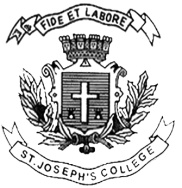 ST. JOSEPH’S COLLEGE (AUTONOMOUS), BENGALURU-27SUPPLEMENTARY EXAMINATION : OCTOBER 2017I V SEMESTER CAOE 4215- Basic Programming Skill (For supplementary candidates)Do not write the register number on the question paperPlease attach the question paper along with the answer script.Part A												Answer the following questions 		    			 3*5=15 MarksDefine the term Algorithm and write an algorithm to find  square of a number?What are data types? Mention different types of data?Give the syntax of switch statement?What is an Array? Explain with suitable example?What is a function? Write down the prototype of a function?Part   BAnswer any four of the following questions 	                                           4*5=20 Marksa)  What is a flow chart? 					           	                 (1+4)    b)  Draw a flow chart to find largest of three numbers?What are operators? Explain the different types of operator in detail?Write a program to print the first ten natural numbers and their sum. Explain any five string operation with a suitable example.	What is recursive function? Explain with a suitable example?